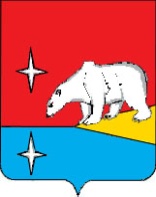 АДМИНИСТРАЦИЯГОРОДСКОГО ОКРУГА ЭГВЕКИНОТПОСТАНОВЛЕНИЕот 5 июня 2019 г.  		          	              № 210 - па		                                п. ЭгвекинотОб утверждении Положения об обеспечении беспрепятственного проезда пожарной техники к месту пожара в городском округе ЭгвекинотРуководствуясь Федеральными законами от 6 октября 2003 г. № 131-ФЗ «Об общих принципах организации местного самоуправления в Российской Федерации», от 21 декабря 1994 г. № 69-ФЗ «О пожарной безопасности», от 22 июля 2008 г. № 123-ФЗ «Технический регламент о требованиях пожарной безопасности», в целях обеспечения беспрепятственного проезда пожарной техники к месту пожара в городском округе Эгвекинот, Администрация городского округа ЭгвекинотПОСТАНОВЛЯЕТ:1. Утвердить прилагаемое Положение об обеспечении беспрепятственного проезда пожарной техники к месту пожара в городском округе Эгвекинот.2. Настоящее постановление обнародовать в местах, определенных Уставом городского округа Эгвекинот, и разместить на официальном сайте Администрации городского округа Эгвекинот в информационно-телекоммуникационной сети «Интернет».3. Настоящее постановление вступает в силу со дня обнародования.4. Контроль за исполнением настоящего постановления оставляю за собой.Первый заместительГлавы Администрации  						  	               А.М. АбакаровУТВЕРЖДЕНОпостановлением Администрациигородского округа Эгвекинотот 5 июня 2019 г. № 210-паПОЛОЖЕНИЕ
об обеспечении беспрепятственного проезда пожарной техники к месту пожара в городском округе Эгвекинот1. Положение об обеспечении беспрепятственного проезда пожарной техники к месту пожара в городском округе Эгвекинот (далее - Положение) разработано в соответствии с Федеральными законами от 21 декабря 1994 г. № 69-ФЗ «О пожарной безопасности», от       22 июля 2008 г. № 123-ФЗ «Технический регламент о требованиях пожарной безопасности», «Правилами противопожарного режима в Российской Федерации», утвержденными Постановлением Правительства Российской Федерации от 25 апреля 2012 г. № 390 «О противопожарном режиме», Сводом правил «СП 42.13330.2011. Градостроительство. Планировка и застройка городских и сельских поселений.», «СНиП 2.07.01-89. Градостроительство. Планировка и застройка городских и сельских поселений».2. Положение предназначено для организаций жилищно-коммунального хозяйства, руководителей предприятий, учреждений и организаций независимо от их организационно-правовых форм и форм собственности, осуществляющих обслуживание, строительство, реконструкцию жилых и производственных объектов, дорог различного назначения, имеющих в своем ведении и (или) обслуживающих территории жилых массивов, общественных зданий и производственных территорий (далее – организации).3. Ширина проездов для пожарной техники должна составлять не менее 6 метров. В общую ширину противопожарного проезда, совмещенного с основным подъездом к зданию, сооружению и строению, допускается включать тротуар, примыкающий к проезду.4. Тупиковые проезды должны быть протяженностью не более 150 метров и заканчиваться поворотными площадками, обеспечивающими возможность разворота мусоровозов, уборочных и пожарных машин. В конце проезжих частей тупиковых улиц и дорог следует устраивать площадки с островками диаметром не менее 16 метров для разворота автомобилей и не менее 30 метров при организации конечного пункта для разворота средств общественного пассажирского транспорта. Использование поворотных площадок для стоянки автомобилей не допускается.5. Подъезд пожарных автомобилей должен быть обеспечен:а) с двух продольных сторон - к зданиям многоквартирных жилых домов высотой 28 и более метров (девять и более этажей), к иным зданиям для постоянного проживания и временного пребывания людей, зданиям зрелищных и культурно-просветительных учреждений, организаций по обслуживанию населения, общеобразовательных учреждений, лечебных учреждений стационарного типа, научных и проектных организаций, органов управления учреждений высотой 18 и более метров (шесть и более этажей);б) со всех сторон - к односекционным зданиям многоквартирных жилых домов, общеобразовательных учреждений, детских дошкольных образовательных учреждений, лечебных учреждений со стационаром, научных и проектных организаций, органов управления учреждений.6. Допускается предусматривать подъезд пожарных автомобилей только с одной стороны к зданиям, сооружениям и строениям в случаях:а) этажности здания менее шести этажей;б) двусторонней ориентации квартир или помещений;в) устройства наружных открытых лестниц, связывающих лоджии и балконы смежных этажей между собой, или лестниц 3-го типа при коридорной планировке зданий.7. К зданиям с площадью застройки более 10 000 квадратных метров или шириной более 100 метров подъезд пожарных автомобилей должен быть обеспечен со всех сторон.8. На однополосных проездах следует предусматривать разъездные площадки шириной 6 метров и длиной 15 метров на расстоянии не более 75 метров одна от другой. В пределах фасадов зданий, имеющих входы, проезды устраиваются шириной 5,5 метра.9. Расстояние от края проезжей части или спланированной поверхности, обеспечивающей проезд пожарных автомобилей, до стен зданий высотой не более 12 метров должно быть не более 25 метров, при высоте зданий более 12, но не более 28 метров - не более 8 метров, а при высоте зданий более 28 метров - не более 10 метров.10. В случае, если по производственным условиям не требуется устройства дорог, подъезд пожарных автомобилей допускается предусматривать по спланированной поверхности, укрепленной по ширине 3,5 метра в местах проезда при глинистых и песчаных (пылеватых) грунтах различными местными материалами с созданием уклонов, обеспечивающих естественный отвод поверхностных вод.11. Ширина ворот автомобильных въездов на площадку производственного объекта должна обеспечивать беспрепятственный проезд пожарной техники.12. Содержание в надлежащем состоянии проездов для пожарной техники должно обеспечиваться круглогодично.13. При выполнении земляных работ организации обязаны предварительно проинформировать пожарные части, привлекаемые для локализации и тушения пожаров.14. Конструкция дорожной одежды проездов для пожарной техники должна быть рассчитана на нагрузку от пожарных автомобилей.15. В замкнутых и полузамкнутых дворах необходимо предусматривать проезды для пожарных автомобилей.16. Беспрепятственный проезд пожарной техники к источникам противопожарного водоснабжения для забора воды в целях тушения пожаров должен обеспечиваться круглогодично.17. Организации в целях обеспечения беспрепятственного проезда пожарной техники к месту пожара также обязаны выполнять иные требования, установленные нормативными правовыми актами Российской Федерации в области пожарной безопасности.